Primorsko-goranska županija, Upravni odjel za prostorno uređenje, graditeljstvo i zaštitu okoliša, Odsjek za prostorno uređenje i graditeljstvo, Rijeka, Riva 10, temeljem odredbe članka  2. Zakona o prostornom uređenju („Narodne novine“ br. 153/13, 65/17), u postupku izdavanja lokacijske dozvole po zahtjevu HRVATSKA ELEKTROPRIVREDA d.d., Zagreb, Ulica grada Vukovara 37, OIB: 46830600751, putem  HEP - O.D.S. d.o.o., DP Elektroprimorje Rijeka, V.C. Emina 2, P O Z I V Apodnositelja zahtjeva, vlasnike nekretnina za koju se izdaje lokacijska dozvola i nositelje drugih stvarnih prava na tim nekretninama, u postupku izdavanja lokacijske dozvole za građenje raspleta 10(20) kV kabelskih vodova TS 110/10(20) kV Zamet, na k.č. k.č. 999/1, 188/5, 930/8, 225/5, 219/1,1194/11, 1210/5, 1980/3, 1197/1, 1199/1, 1197/8, 1197/9, 1197/2, 1062/3, 1062/6, 1062/1, 997/2, 5090/14, 999/3, 981/1, 5095/2, 1001/3, 1001/4, 1005/1, 1006/11, 1007/4, 1007/5, 1007/8, 1007/9, 1008/2, 1008/3, 1009/10, 1009/3, 1009/4, 1009/8, 1025/11, 1025/18, 1026/16, 1026/9, 1030/7, 1031/4, 1032/10, 1032/9, 1033/5, 1041/2, 1042/6, 1043/1, 1044/5, 1048/1, 1050/12, 1052/2, 1128/3, 1128/6, 1873/8, 1876/7, 1960/1, 1962/5, 1965/2, 1966, 1967/10, 1967/7, 1967/8, 1967/9, 1969/5, 1972/10, 1975/41, 1980/1,1980/2, 1995/28,1996/38, 2024/12, 2024/7, 2043/73, 2044/2, 2093/4, 2118/2, 2120/12, 2124/1, 2126/1, 2137/6, 2144/5, 2146, 2219/1, 2219/2, 2219/3, 2219/4, 2219/5, 2219/6, 2227/1, 2248/4, 2277, 2283/2, 5042/1, 5090/1, 5090/17, 5090/23, 5091/11, 5091/14, 5097/6, 5098/3, 5135/3, 5137/3, 930/2, 997/8, 3729/2, 3730/1, 3730/2, 3731/1, 3731/2, 3740/1, 3740/4, 3740/5, 3740/9, 3747/2, 3747/3, 3747/5, 3747/6, 3747/7, 3910/3, 3910/9, 3914/1, 3914/2, 3923/14, 3923/15, 5052/1, 5122/18, 5128/2, 5136, 2529/1, 2548/3, 2553/3, 2564/2, 2564/23, 2564/33, 2564/35, 2564/4, 2564/16, 2568/10, 2568/4, 2803/3, 2183/3, 2199/10, 2199/17, 2199/27, 2199/41, 2199/42, 2199/44, 2199/50, 2202/1, 2446/1, 2446/2, 2446/5, 2457/5, 2550/1, 2553/3, 5098/1, 2276/2, 2275/1, 2183/3, sve k.o. Zamet, te k.č. 1217, 1216, 1215/1, 1203, 1200/4, 1258/1, 1258/8, 1611/3, 2959/2, 2956/12, 1480/12, 1462/1, 1480/1, 1464/1, 1458/3, 1480/14, 1480/15, 1480/9, 1393/2, 1393/34, 1393/42, 1393/41, 1393/50, 1393/51, sve k.o. Srdoči, da izvrše uvid u idejni projekt radi izjašnjenja.Uvid u idejni projekt te izjašnjenje o istom može izvršiti osoba koja dokaže da ima svojstvo stranke u postupku, osobno ili putem opunomoćenika, dana 26. ožujka 2018. godine, u prostorijama ovog Upravnog odjela, u Rijeci, Riva 10, I kat, soba 113, u vremenu od 8,30 do 11,00 sati. Lokacijska dozvola može se izdati iako se stranke ne odazovu pozivu.DOSTAVITI:1. Oglasna ploča upravnog tijela – 8 dana2. Mrežne stranice upravnog tijela3. Građevna čestica4. Spis, ovdje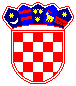 REPUBLIKA HRVATSKA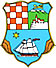 PRIMORSKO-GORANSKA ŽUPANIJAUPRAVNI ODJEL ZA PROSTORNO UREĐENJE, GRADITELJSTVO I ZAŠTITU OKOLIŠAKLASA:UP/I-350-05/16-03/20URBROJ:2170/1-03-01/4-18-6Rijeka,9. ožujka 2018.